Участие в Онлайн-марафоне «Спорт – наша жизнь!» в 2021 году» в МБОУ «Желябовская СОШ» в рамках проекта "Активные каникулы" В период с 01.08.2021 по 31.08 2021 года в рамках проекта «Активные каникулы»  проходит Онлайн-марафон «Спорт – наша жизнь!». В  спортивном марафоне приняли участие   обучающиеся 1- 11 классов МБОУ «Желябовская СОШ». Спортивное мероприятие в образовательном учреждении проходило в  дистанционном формате. Старт марафона начинали МБОУ «Нижнегорская школа-лицей №1» далее наша МБОУ Желябовская СОШ»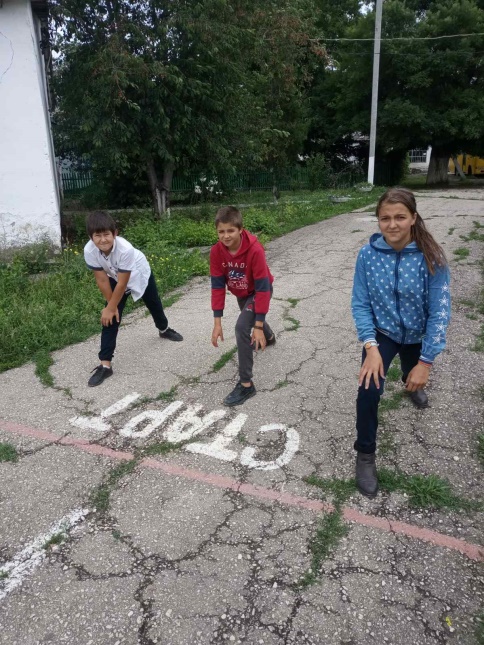 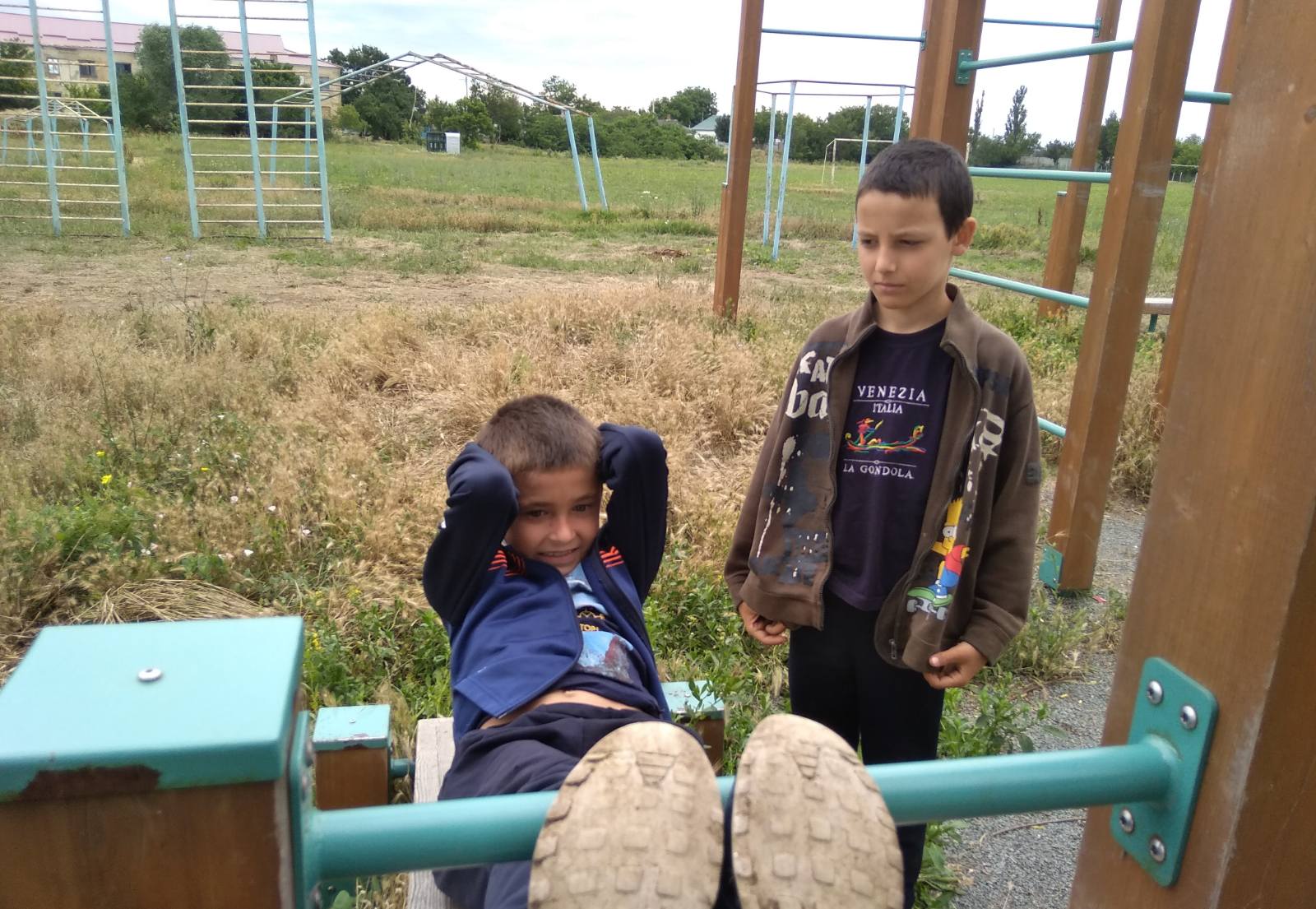 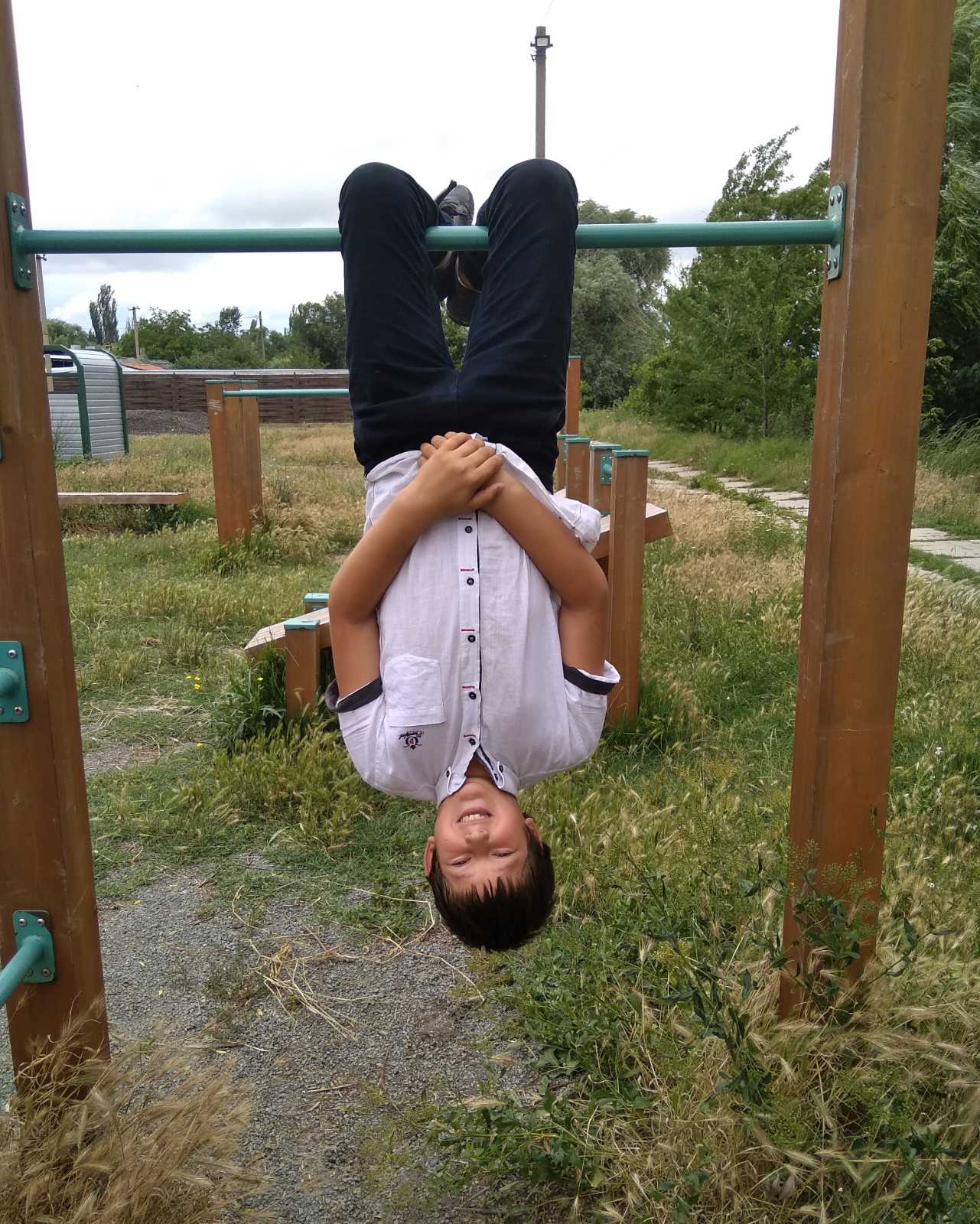 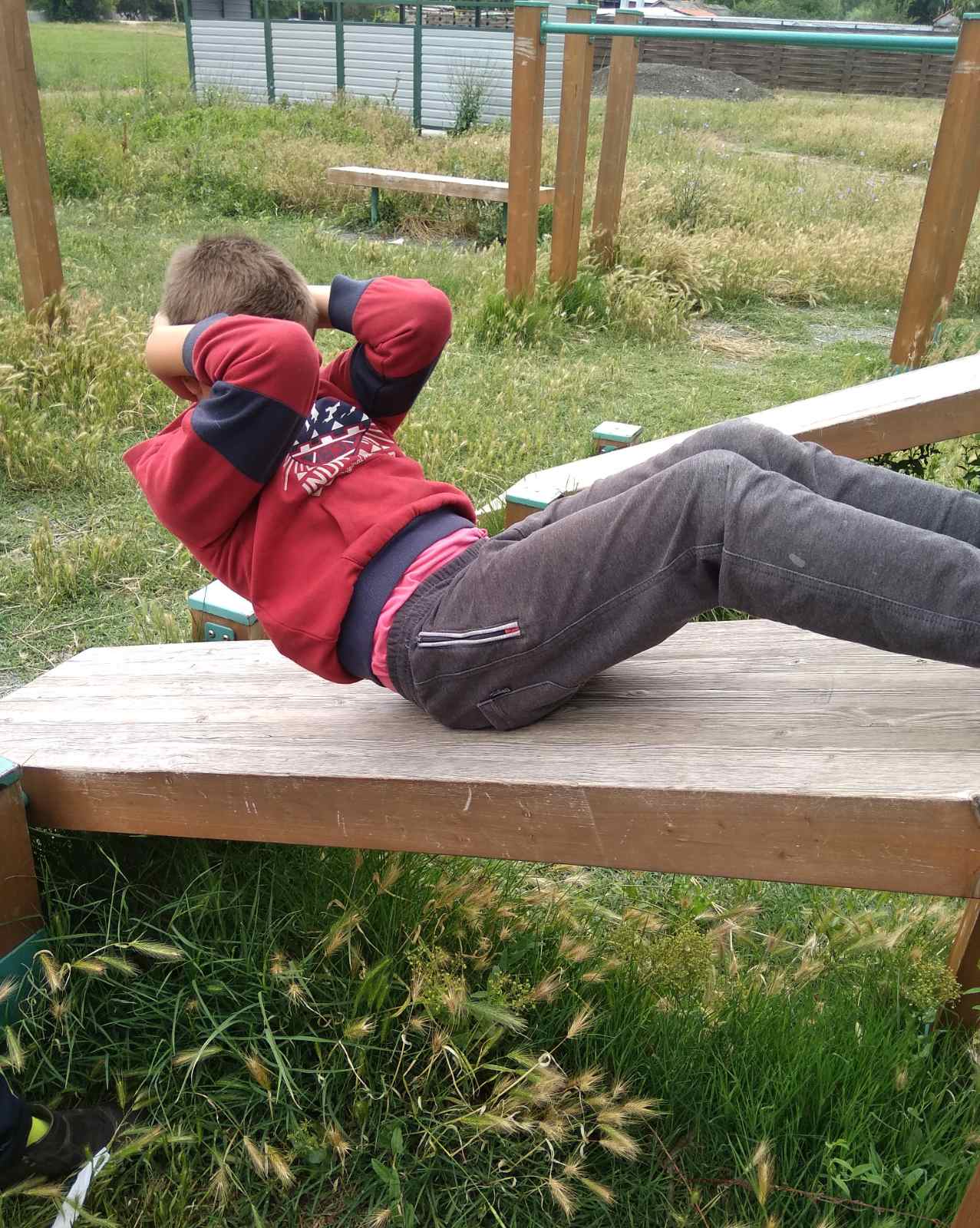 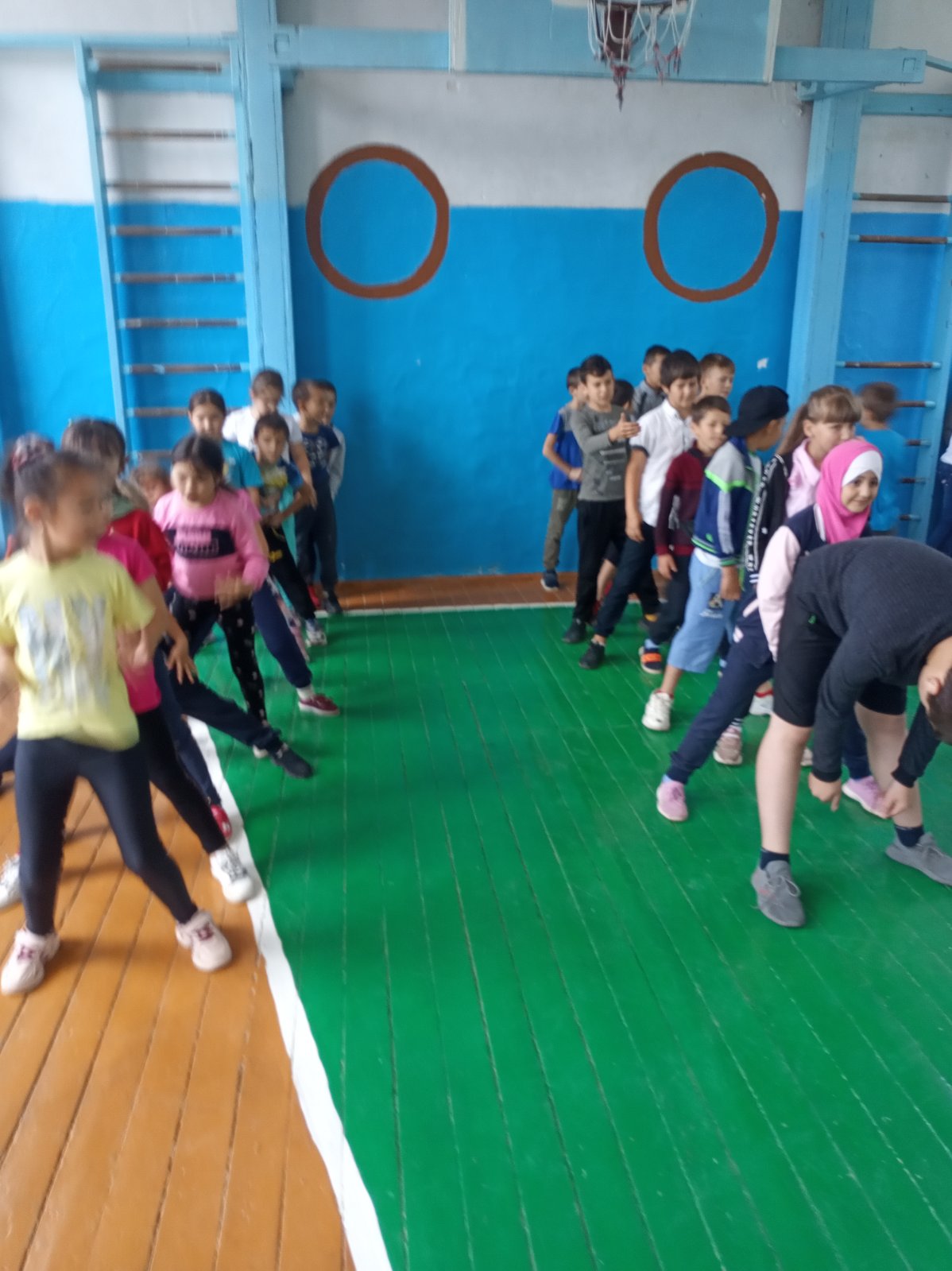 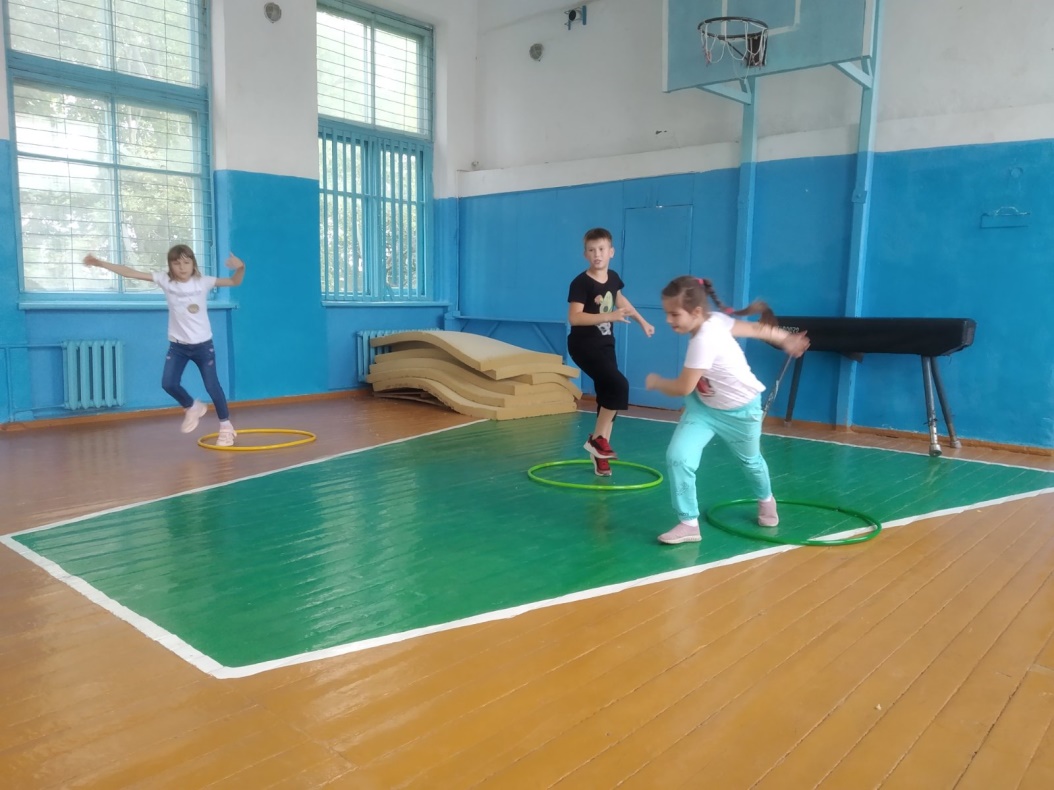 